Deklaracja PrzystąpieniaDo Projektu „ZNOWU RAZEM W GMIENIE LUBAWKA”Nr projektu: RPDS.10.02.01-02-0043/21(imię i nazwisko dziecka uczestniczącego w projekcie)Adres zamieszkania	Adres zameldowania (jeśli jest inny niż adres zamieszkania) …………………………………………………. Nazwa placówki szkolnej: …………………………………………PESEL UCZNIAUczeń z niepełnosprawnością  :            TAK              NIEPrzynależność do mniejszości narodowej lub etnicznej, migrant, osoba obcego pochodzenia:   TAK       NIE   ODMOWA PODANIA DANYCH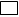 Bezdomność lub wykluczenie z dostępu do mieszkań:   TAK  NIEDane dotyczące opiekuna prawnego uczniaZostałam/em poinformowana/y o źródle dofinansowania projektu ze środków Unii Europejskiej w ramach Europejskiego Funduszu SpołecznegoZobowiązuję się do przekazania informacji dotyczącej sytuacji po zakończeniu udziału w projekcie – do 4 tygodni od zakończenia udziału		Oświadczenie o zgodności ww. danych z prawdą: „Niniejszym oświadczam, że ww. dane są zgodne z prawdą”.				…………………………….…………………………..…………….(podpis/y rodzica/ów, prawnych opiekunów)DEKLARACJA UCZESTNICTWA W PROJEKCIEDeklaruję uczestnictwo mojego dziecka w projekcie pt. „Znowu razem w Gminie Lubawka”- realizowanym przez Gminę Lubawka, na podstawie umowy o dofinansowanie projektu nr: RPDS.10.02.01-02-0043/21 zawartej z Urzędem Marszałkowskim we Wrocławiu w ramach Regionalnego Programu Operacyjnego Województwa Dolnośląskiego na lata 2014-2020 Nr osi Priorytetowej: 10. Edukacja, Działanie: 10.2 Zapewnienie równego dostępu do wysokiej jakości edukacji podstawowej, gimnazjalnej i ponadgimnazjalnej, Poddziałanie: 10.2.1. Zapewnienie równego dostępu do wysokiej jakości edukacji podstawowej, gimnazjalnej i ponadgimnazjalnej - konkursy horyzontalne. Projekt będzie realizowany w Szkołach Podstawowych zlokalizowanych w Gminie Lubawka ( Lubawka, Chełmsko Śląskie, Miszkowice)Uczestnik/Uczestniczka Projektu został/została uprzedzony/uprzedzona o odpowiedzialności cywilnej(wynikającej z Kodeksu Cywilnego) za składanie oświadczeń niezgodnych z prawdą w złożonych dokumentach na podstawie, których zgłasza swój udział w Projekcie.………………………….…………………       podpis/y rodzica/ów, prawnych opiekunów Deklaracja zapoznania się z regulaminem:Ja, niżej podpisana/y oświadczam, że zapoznałam/em się z Regulaminem rekrutacji i uczestnictwa w Projekcie oraz że zobowiązuję się do respektowania zawartych w nim postanowień.…………………………..…………………       podpis/y rodzica/ów, prawnych opiekunów				Wyrażenie zgody na udział w badaniu ewaluacyjnym:Wyrażam zgodę na udział w badaniu ewaluacyjnym w celu udokumentowania działań prowadzonych w ramach realizacji projektu.         ………………………….…………………       							         podpis/y rodzica/ów, prawnych opiekunówZgodnie z art. 14 Ogólnego rozporządzenia o ochronie danych osobowych z dnia 27 kwietnia 2016 r.  oraz w związku z realizacją projektu w ramach Regionalnego Programu Operacyjnego Województwa Dolnośląskiego 2014 – 2020 pn. ”Znowu Razem w Gminie Lubawka”  informuję, że:Administratorem Pani/ Pana danych jest: w odniesieniu do zbioru: Baza danych związanych z realizowaniem zadań Instytucji Zarządzającej przez Zarząd Województwa Dolnośląskiego w ramach RPO WD 2014-2020 - Marszałek Województwa Dolnośląskiego z siedzibą we Wrocławiu, ul. Wybrzeże J. Słowackiego 12-14, 50-411 Wrocław;w odniesieniu do zbioru Centralny system teleinformatyczny wspierający realizację programów operacyjnych - Minister właściwy ds. rozwoju regionalnego, mający siedzibę przy ul. Wspólnej 2/4, 00-926 WarszawaInspektor Ochrony Danych dla zbioru: Baza danych związanych z realizowaniem zadań Instytucji Zarządzającej przez Zarząd Województwa Dolnośląskiego w ramach RPO WD 2014-2020, e-mail inspektor@umwd.pl;Centralny system teleinformatyczny wspierający realizację programów operacyjnych, e-mail iod@miir.gov.pl;Pani/Pana dane osobowe przetwarzane są/będą w celu realizacji projektu, w szczególności potwierdzenia kwalifikowalności wydatków, udzielenia wsparcia, monitoringu, ewaluacji, kontroli, audytu i sprawozdawczości oraz działań informacyjno-promocyjnych w ramach RPO WD 2014 – 2020, a także w celach związanych z odzyskiwaniem środków, celach archiwalnych oraz statystycznych;Przetwarzanie Pani/Pana danych osobowych jest zgodne z prawem i spełnia warunki, o których mowa w art. 6 ust. 1 lit. b i c rozporządzenia Parlamentu Europejskiego i Rady (UE) 2016/679 z dnia 27 kwietnia 2016 r. w sprawie ochrony osób fizycznych w związku z przetwarzaniem danych osobowych i w sprawie swobodnego przepływu takich danych oraz uchylenia dyrektywy 95/46/WE (ogólne rozporządzenie o ochronie danych) (Dz. Urz. UE L 119 z 04.05.2016, str.1), dalej zwane RODO  – dane osobowe są niezbędne dla realizacji Regionalnego Programu Operacyjnego Województwa Dolnośląskiego 2014 – 2020 na podstawie: w odniesieniu do zbioru „Baza danych związanych z realizowaniem zadań Instytucji Zarządzającej przez Zarząd Województwa Dolnośląskiego w ramach RPO WD 2014-2020”:rozporządzenia Parlamentu Europejskiego i Rady (UE) nr 1303/2013 z dnia 
17 grudnia 2013 r. ustanawiającego wspólne przepisy dotyczące Europejskiego Funduszu Rozwoju Regionalnego, Europejskiego Funduszu Społecznego, Funduszu Spójności, Europejskiego Funduszu Rolnego na rzecz Rozwoju Obszarów Wiejskich oraz Europejskiego Funduszu Morskiego i Rybackiego oraz ustanawiającego przepisy ogólne dotyczące Europejskiego Funduszu Rozwoju Regionalnego, Europejskiego Funduszu Społecznego, Funduszu Spójności i Europejskiego Funduszu Morskiego i Rybackiego oraz uchylającego rozporządzenie Rady (WE) nr 1083/2006 (Dz. Urz. UE L 347 z 20.12.2013, str. 320, z późn. zm.),rozporządzenia Parlamentu Europejskiego i Rady (UE) nr 1304/2013 z dnia 
17 grudnia 2013 r. w sprawie Europejskiego Funduszu Społecznego i uchylającego rozporządzenie Rady (WE) nr 1081/2006 (Dz. Urz. UE L 347 z 20.12.2013, str. 470, z późn. zm.),ustawy z dnia 11 lipca 2014 r. o zasadach realizacji programów w zakresie polityki spójności finansowanych w perspektywie finansowej 2014–2020 (Dz. U. z 2017 r. poz. 1460, z późn. zm.);ustawy z dnia 27 sierpnia 2009 r. o finansach publicznych (Dz. U. z 2016 r. poz. 1870, z późn. zm.).w odniesieniu do zbioru „Centralny system teleinformatyczny wspierający realizację programów operacyjnych”: rozporządzenia Parlamentu Europejskiego i Rady (UE) nr 1303/2013 z dnia 
17 grudnia 2013 r. ustanawiającego wspólne przepisy dotyczące Europejskiego Funduszu Rozwoju Regionalnego, Europejskiego Funduszu Społecznego, Funduszu Spójności, Europejskiego Funduszu Rolnego na rzecz Rozwoju Obszarów Wiejskich oraz Europejskiego Funduszu Morskiego i Rybackiego oraz ustanawiającego przepisy ogólne dotyczące Europejskiego Funduszu Rozwoju Regionalnego, Europejskiego Funduszu Społecznego, Funduszu Spójności i Europejskiego Funduszu Morskiego i Rybackiego oraz uchylającego rozporządzenie Rady (WE) nr 1083/2006,rozporządzenia Parlamentu Europejskiego i Rady (UE) nr 1304/2013 z dnia 
17 grudnia 2013 r. w sprawie Europejskiego Funduszu Społecznego i uchylającego rozporządzenie Rady (WE) nr 1081/2006,ustawy z dnia 11 lipca 2014 r. o zasadach realizacji programów w zakresie polityki spójności finansowanych w perspektywie finansowej 2014–2020 (Dz. U. z 2017 r. poz. 1460, z późn. zm.),rozporządzenia wykonawczego Komisji (UE) nr 1011/2014 z dnia 22 września 2014 r. ustanawiającego szczegółowe przepisy wykonawcze do rozporządzenia Parlamentu Europejskiego i Rady (UE) nr 1303/2013 w odniesieniu do wzorów służących do przekazywania Komisji określonych informacji oraz szczegółowe przepisy dotyczące wymiany informacji między beneficjentami a instytucjami zarządzającymi, certyfikującymi, audytowymi i pośredniczącymi (Dz. Urz. UE L 286 z 30.09.2014, str. 1). Zakres przetwarzanych danych osobowych obejmuje: dane identyfikacyjne uczestnika projektu, Odbiorcami Pani/ Pana danych osobowych będą: Instytucje Pośredniczące Regionalnym Programem Operacyjnym Województwa Dolnośląskiego 2014 – 2020, , Beneficjent, Partner oraz podmioty, które na zlecenie beneficjenta uczestniczą w realizacji projektu. Dane osobowe mogą zostać przekazane podmiotom realizującym badania ewaluacyjne na zlecenie Ministra właściwego ds. rozwoju regionalnego, Instytucji Zarządzającej Regionalnym Programem Operacyjnym Województwa Dolnośląskiego 2014 – 2020 lub beneficjenta. Dane osobowe mogą zostać również powierzone specjalistycznym firmom, realizującym na zlecenie Ministra właściwego ds. rozwoju regionalnego, Instytucji Zarządzającej Regionalnym Programem Operacyjnym Województwa Dolnośląskiego 2014 - 2020 oraz beneficjenta kontrole i audyt w ramach RPO WD 2014 – 2020;Pani/Pana dane osobowe będą przechowywane przez okres niezbędny na potrzeby rozliczenia projektu, na potrzeby rozliczenia i zamknięcia Regionalnego Programu Operacyjnego  Województwa Dolnośląskiego 2014 – 2020 oraz do czasu zakończenia archiwizowania dokumentacji; Posiada Pani/Pan prawo dostępu do treści swoich danych oraz prawo ich sprostowania, ograniczenia przetwarzania, prawo wniesienia sprzeciwu; W tym przypadku nie ma zastosowania prawo do usunięcia danych, ponieważ przetwarzanie moich danych jest niezbędne do wywiązania się z prawnego obowiązku wymagającego przetwarzania na mocy prawa Unii oraz prawa państwa członkowskiego, któremu podlegają Administratorzy.Ma Pani/Pan prawo wniesienia skargi do Prezesa Urzędu Ochrony Danych (na adres Urzędu Ochrony Danych Osobowych, ul. Stawki 2, 00 - 193 Warszawa), gdy uzna Pani/Pan, iż przetwarzanie danych osobowych Pani/Pana dotyczących narusza przepisy RODO;Dane zostały przekazane przez Gminę Lubawka w związku z realizacją umowy o dofinansowanie projektu.Pani/ Pana dane nie będą przekazywane do państwa trzeciego lub organizacji międzynarodowej;Pani/Pana dane nie będą podlegały zautomatyzowanemu podejmowaniu decyzji, w tym również w formie profilowania.…………………………………………………Potwierdzam otrzymanie i zapoznanie się z klauzulą informacyjną – data, podpisImię i NazwiskoTelefon kontaktowy Adres email 